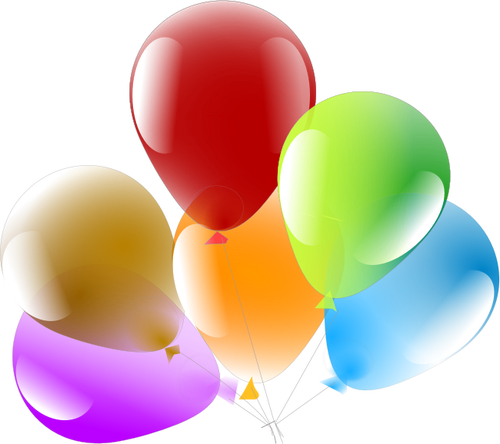 Birthday Party Packagesat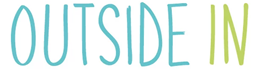 Party Booking FormPlease read our data protection statement, and the terms and conditions of your booking.  Your signature below means you agree to these terms.SIGN:_____________________________ DATE:______________Available from 2.15 pm Weekdays, notYOUR DETAILSYOUR DETAILSNameContact NumberEmail AddressHome Address & PostcodeBOOKING DETAILSBOOKING DETAILSDate & time of BookingStandard or Premium party?Number of paying Children (children under 1 will not be charged).Number of adults attendingBIRTHDAY CHILD’S DETAILSBIRTHDAY CHILD’S DETAILSNameAgeAny other information that we need to know to make sure your child and their friends and family have a great time.